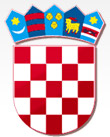           REPUBLIKA HRVATSKAŽUPANIJA PRIMORSKO GORANSKA                    GRAD CRES   GRADONAČELNIKKlasa: 371-01/18-1/1Ur.broj: 2213/02-02-18-4U Cresu, _________ 2018. godineGRAD CRESGRADSKO VIJEĆE- ovdje-Prijedlog Odluke o raspisivanju javnog natječaja za prodaju nekretnine oznake č.zgr. 619 i č.zgr. 620, k.o. Cres u vlasništvu Grada Cresa  I. Pravna osnova za donošenje OdlukePravna osnova za donošenje ove Odluke proizlazi iz članka 35. i 391. stavak 1. Zakona o vlasništvu i drugim stvarnim pravima (NN br. 91/96, 68/98, 137/99, 22/00, 73/00, 129/00, 114/01, 79/06, 141/06, 146/08, 38/09, 153/09, 143/12, 152/14) i članka 48., stavak 1. točka 5. Zakona o lokalnoj i područnoj (regionalnoj) samoupravi (NN br. 33/01, 60/01, 129/05, 109/07, 125/08, 36/09, 36/09, 150/11, 144/12, 19/13, 137/15, 123/17) te članka 29. Statuta Grada Cresa (SN PGŽ br. 29/09, 14/13, 05/18).II. Ocjena stanja i obrazloženje OdlukeProračunom Grada Cresa za 2018. godinu planirano je ostvarenje prihoda od prodaje nekretnina.Uvidom u zemljišnu knjigu Općinskog suda u Rijeci, Stalne službe u Malom Lošinju, utvrđeno je da je dio nekretnina, u zemljišnim knjigama označenih kao č.zgr. 619, zk.ul. 7724, k.o. Cres i č.zgr. 620, zk.ul. 3293, k.o. Cres, u naravi stan na I. katu zgrade na adresi Pod urom 10 u centru grada Cresa, površine 33,26 m², u vlasništvu Grada Cresa. Predmetni prostor je jednosobni stan na I. katu predmetne zgrade, koji se sastoji od hodnika, kupaonice, sobe, dnevnog boravka i kuhinje, ukupne površine 33,26 m2. Stan se nalazi u posjedu fizičke osobe.Elaboratom procjene vrijednosti nekretnine stalnog sudskog vještaka u građevinarstvu Jasminke Lilić, dipl.ing.građ. iz Rijeke, od dana 07. svibnja 2018. godine, određena je početna cijena nekretnine u iznosu od 320.000,00 kuna (43.199,24 EUR). Prema čl. 391. t. 1. Zakona o vlasništvu i drugim stvarnim pravima, nekretnine u vlasništvu jedinica lokalne samouprave tijela nadležna za njihovo raspolaganje mogu otuđiti ili njome na drugi način raspolagati samo na osnovi javnog natječaja i uz naknadu utvrđenu po tržišnoj cijeni, ako zakonom nije drukčije određeno.  Sukladno odredbi članka 48. Zakona o lokalnoj i područnoj (regionalnoj) samoupravi, a s obzirom na utvrđenu vrijednost naprijed navedene nekretnine, o prodaji iste odlučuje predstavničko tijelo.Slijedom navedenog, predlaže se Gradskom vijeću Grada Cresa donošenje Odluke o raspisivanju javnog natječaja za prodaju nekretnine zemljišnoknjižne oznake č.zgr. 619, zk.ul. 7724, k.o. Cres i č.zgr. 620, zk.ul. 3293, k.o. Cres, u naravi stan na I. katu zgrade na adresi Pod urom 10 u centru grada Cresa, površine 33,26 m², po početnoj cijeni od 320.000,00 kuna (43.199,24 EUR). III. Potrebna sredstvaZa provođenje predložene Odluke nije potrebno osigurati financijska sredstva.IV. Tekst prijedloga Odluke 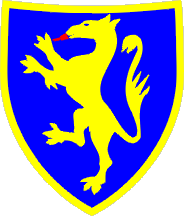 GRAD CRES             Na temelju članka 29. Statuta Grada Cresa (»Službene novine« Primorsko-goranske županije br. 29/09), Gradsko vijeće Grada Cresa na sjednici održanoj dana ____________, donijelo je Odluka o raspisivanju javnog natječaja za prodaju nekretnine oznake č.zgr. 619 i č.zgr. 620, k.o. CresI.Utvrđuje se da postoji interes Grada Cresa za prodaju nekretnine oznake oznake č.zgr. 619, zk.ul. 7724, k.o. Cres i č.zgr. 620, zk.ul. 3293, k.o. Cres, u naravi stan na I. katu zgrade na adresi Pod urom 10 u centru grada Cresa, površine 33,26 m², po početnoj cijeni od 320.000,00 kuna (43.199,24 EUR). II.Početna cijena nekretnine određena je Elaboratom procjene vrijednosti nekretnine stalnog sudskog vještaka u građevinarstvu Jasminke Lilić, dipl.ing.građ. iz Rijeke, od dana 07. svibnja 2018. godine.III.Ovlašćuje se Gradonačelnik Grada Cresa na provedbu postupka javnog natječaja.VI.Ova Odluka stupa na snagu danom donošenja, a objavit će se u «Službenim novinama Primorsko-goranske županije».Klasa: 371-01/18-1/1Ur.broj: 2213/02-02-18-5U Cresu, _______ 2018. godineGradsko vijeće Grada CresaPredsjednik Marčelo Damijanjević, v.r.